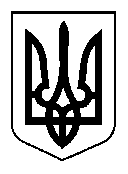 УКРАЇНАКУРАХІВСЬКА  СЕЛИЩНА РАДАР І Ш Е Н Н ЯВід   22.12.2017р № 7/30-140    смт  КурахівкаПро затвердження форми звітудепутатів Курахівської селищноїради VII скликання за 2017 рік	Відповідно до ст. 16 Закону України «Про статус депутатів місцевих рад», керуючись ст. 26 Закону України «Про місцеве самоврядування в Україні», селищна радаВИРІШИЛА:	1. Затвердити форму звіту депутатів Курахівської селищної ради VII скликання (додається).	2. Визначити строк проведення звітування депутатами перед виборцями за 2017 рік впродовж січня-лютого 2018 року.	3. Депутатам до 1 березня 2018 року письмово інформувати Курахівську селищну раду про свою депутатську діяльність у 2017 році згідно затвердженої форми звіту.	4. Контроль за виконанням цього рішення покласти на постійну комісію з питань депутатської діяльності, етики, правової політики, законності та правопорядку (Маріна).Селищний голова					                     І.Є. ФУНТІКОВА          ЗАТВЕРДЖЕНО           рішення селищної ради	                                                                                22.12.2017  № 7/30-140З В І Т депутата Курахівської селищної ради VII скликанняперед виборцями за 2017 рікПрізвище, ім’я, по батькові ________________________________________________№ виборчого округу _____________________________________________________Дата проведення звіту ____________________________________________________Місце проведення звіту ___________________________________________________Кількість виборців присутніх на зборах _____________________________________Кількість виступаючих при обговоренні звіту ________________________________Пропозиції, зауваження і доручення виборців, які надійшли в ході звіту депутата, в т.ч. пропозиції і зауваження, в вирішенні яких потребується допомога міської ради______________________________________________________________________________________________________________________________________________________________________________________________________________________________________________________________________________________________________________________________________________________________________________________________________________________________________________________________________________________________________________________________________________________________________________________________________________________________________________________________________________________________________________________________________Які доручення виборців вирішено на протязі звітного періоду в закріпленому окрузі______________________________________________________________________________________________________________________________________________________________________________________________________________________________________________________________________________________________________________________________________________________________________________________________________________________________________________________________________________________________________________________________________________________________________________________________________________________________________________________________________________________________________________________________________В т.ч. включені в Програму економічного та соціального розвитку селищ_________________________________________________________________________________________________________________________________________________________________________________________________________________________________________________________________________________________________________________________________________________________________________________________________________________________________________________________________________________________________________________Дата надання звіту «____» __________________ 20___р.Підпис депутата  _______________________